Экспертное заключениена проект постановления администрации Петропавловск-Камчатского городского округа «О внесении изменений в постановление администрации Петропавловск-Камчатского городского округа от 31.10.2013 № 3165 «Об утверждении муниципальной программы «Обеспечение защиты населения от чрезвычайных ситуаций и совершенствования гражданской обороны, профилактика правонарушений, экстремизма, терроризма и асоциальных явлений в Петропавловск-Камчатском городском округе» 29 декабря 2015 года	                                                                  № 01-07/62-02/эНастоящее экспертное заключение подготовлено главным инспектором Контрольно-счетной палаты Петропавловск-Камчатского городского округа А.А. Черным на основании статьи 2 Положения о Контрольно-счётной палате Петропавловск-Камчатского городского округа, статьи 9 Федерального закона от 07.02.2011 № 6-ФЗ, статьи 10 решения Городской Думы Петропавловск-Камчатского городского округа от 27.12.2009 №173-нд.Представленный на экспертизу проект постановления администрации Петропавловск-Камчатского городского округа «О внесении изменений в постановление администрации Петропавловск-Камчатского городского округа от 31.10.2013 № 3165 «Об утверждении муниципальной программы «Обеспечение защиты населения от чрезвычайных ситуаций и совершенствования гражданской обороны, профилактика правонарушений, экстремизма, терроризма и асоциальных явлений в Петропавловск-Камчатском городском округе» разработан Административно-контрольным управлением администрации Петропавловск-Камчатского городского округа.Согласно проекту, изменения, вносимые в постановление администрации Петропавловск-Камчатского городского округа от 31.10.2013 № 3165, обусловлены в целях оптимизации объемов бюджетных ассигнований Петропавловск-Камчатского городского округа, с целью их приведения в соответствие с бюджетными ассигнованиями, утверждёнными Решением Городской Думы Петропавловск-Камчатского городского округа от 27.11.2015 № 364-нд «О внесении изменений в Решение Городской Думы Петропавловск-Камчатского городского округа от 17.12.2014 № 276-нд «О бюджете Петропавловск-Камчатского городского округа на 2015 год и плановый период 2016-2017 годов», и в связи с изменением главных распорядителей бюджетных средств.Так, по результатам рассмотрения представленного проекта, установлено следующее:Таблица № 1 (тыс. руб.)Из Таблицы № 1 следует, что в целом по Программе объёмы финансирования увеличены на 9525,8 тыс. рублей (4,0 %), в том числе: В 2015 году уменьшены на 1647,4 тыс. рублей (2,5%), за счет:- увеличения по краевому бюджету на 2000,0 тыс. рублей (106,4 %); - уменьшением по бюджету городского округа на 3647,4 тыс. рублей (5,6 %). В 2016-2018 годах увеличены на 3724,4 тыс. рублей ежегодно, в соответствии со сводным перечнем муниципальных программ, планируемых к реализации в 2016-2018 годах (приложение к протоколу заседания бюджетной комиссии при администрации Петропавловск-Камчатского городского округа от 18.09.2015 № 5).Анализ планируемых корректировок в 2015 году в разрезе подпрограмм, показал следующее:Таблица № 2 (тыс. руб.)Из Таблицы № 2 следует, что корректировка объёмов финансирования по подпрограммам произведена следующим образом:По подпрограмме «Совершенствование гражданской обороны и защиты населения» уменьшены объёмы финансирования на общую сумму 3633,8 тыс. рублей (5,9 %) в том числе:в результате проведенного электронного аукциона по реализации мероприятия 2.1 «Формирование запасов» подмероприятия 2.1.1 «Создание и содержание в целях гражданской обороны запасов» на 32,1 тыс. рублей (0,9 %);в результате уменьшения финансирования мероприятия 3.2 «Обеспечение реализации муниципальный услуг и функций, в том числе по выполнению государственных полномочий Камчатского края (содержание муниципальных учреждений городского округа) на 3601,7 тыс. рублей (99,1 %).По подпрограмме «Профилактика правонарушений, терроризма, экстремизма, наркомании и алкоголизма» увеличены объёмы финансирования на сумму 1986,4 тыс. рублей (4,0 %) на мероприятие 1.4 «Информатизация» подмероприятия 1.4.3 «Создание и совершенствование системы «Безопасный город», в том числе:в результате увеличения финансирования из бюджета Камчатского края подмероприятия 1.4.3 «Создание и совершенствование системы «Безопасный город» увеличивается на 2000,0 тыс. рублей;в результате экономии по итогам проведения аукциона подмероприятия 1.4.3 «Создание и совершенствование системы «Безопасный город» на 13,6 тыс. рублей.Таким образом, рассмотрев проект постановления администрации Петропавловск-Камчатского городского округа «О внесении изменений в постановление администрации Петропавловск-Камчатского городского округа от 31.10.2013 № 3165 «Об утверждении муниципальной программы «Обеспечение защиты населения от чрезвычайных ситуаций и совершенствования гражданской обороны, профилактика правонарушений, экстремизма, терроризма и асоциальных явлений», Контрольно-счётная палата считает, что данный проект постановления подлежит утверждению.Главный инспекторКонтрольно-счётной палатыПетропавловск-Камчатского городского округа								А.А. Черный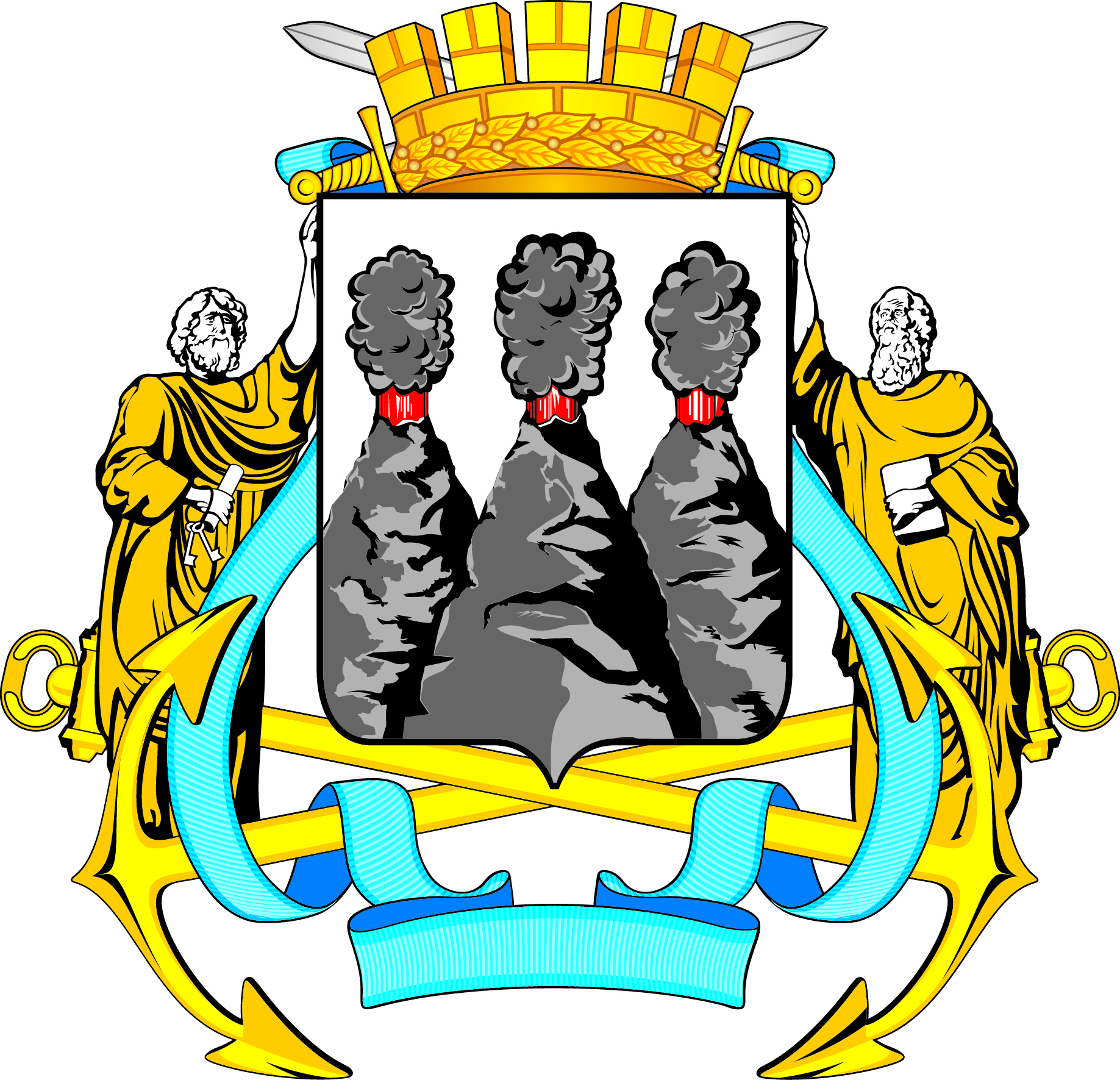 КОНТРОЛЬНО-СЧЁТНАЯ ПАЛАТАПетропавловск-Камчатского городского округаСоветская ул., д.22, Петропавловск-Камчатский, 683000 тел. (4152) 23-52-51№Наименование показателя2015201620172018Всего1Общая сумма объёмов финансирования, утвержденная Постановлением Администрации ПКГО от 09.10.2015 № 235866754,956312,256512,256424,3236003,6В том числе:1)Краевой бюджет1879,81429,81429,81429,86169,22)Бюджет городского округа64875,154882,455082,454994,5229834,42Общая сумма объёмов финансирования по проекту постановления65107,560036,660236,660148,7245529,4В том числе:1)Краевой бюджет3879,80003879,82)Бюджет городского округа61227,760036,660236,660148,7241649,63Отклонение (стр.2-стр.1)-1647,43724,43724,43724,49525,8В т. ч. (по отклонению):1)Краевой бюджет2000,0-1429,8-1429,8-1429,8-2289,42)Бюджет городского округа-3647,45154,25154,25154,211815,2№Наименование показателяПостановление Администрации ПКГО от 09.10.2015 № 2358 Проект ОтклонениеОтклонение№Наименование показателяПостановление Администрации ПКГО от 09.10.2015 № 2358 Проект Сумма% 12345=4-36=5/3*100%1Совершенствование гражданской обороны и защиты населению61770,158136,3-3633,8-5,92Профилактика правонарушений, терроризма, экстремизма, наркомании и алкоголизма4984,86971,21986,44,0Всего:66754,965107,51647,42,5